未登記工廠合法化最後期限！111年3月19日未登記工廠納管截止受理！請105年5月19日前持續經營之低污染未登記工廠把握機會儘速申請納管，詳情請洽服務專線07-9697095或至經濟發展局特定工廠專區下載。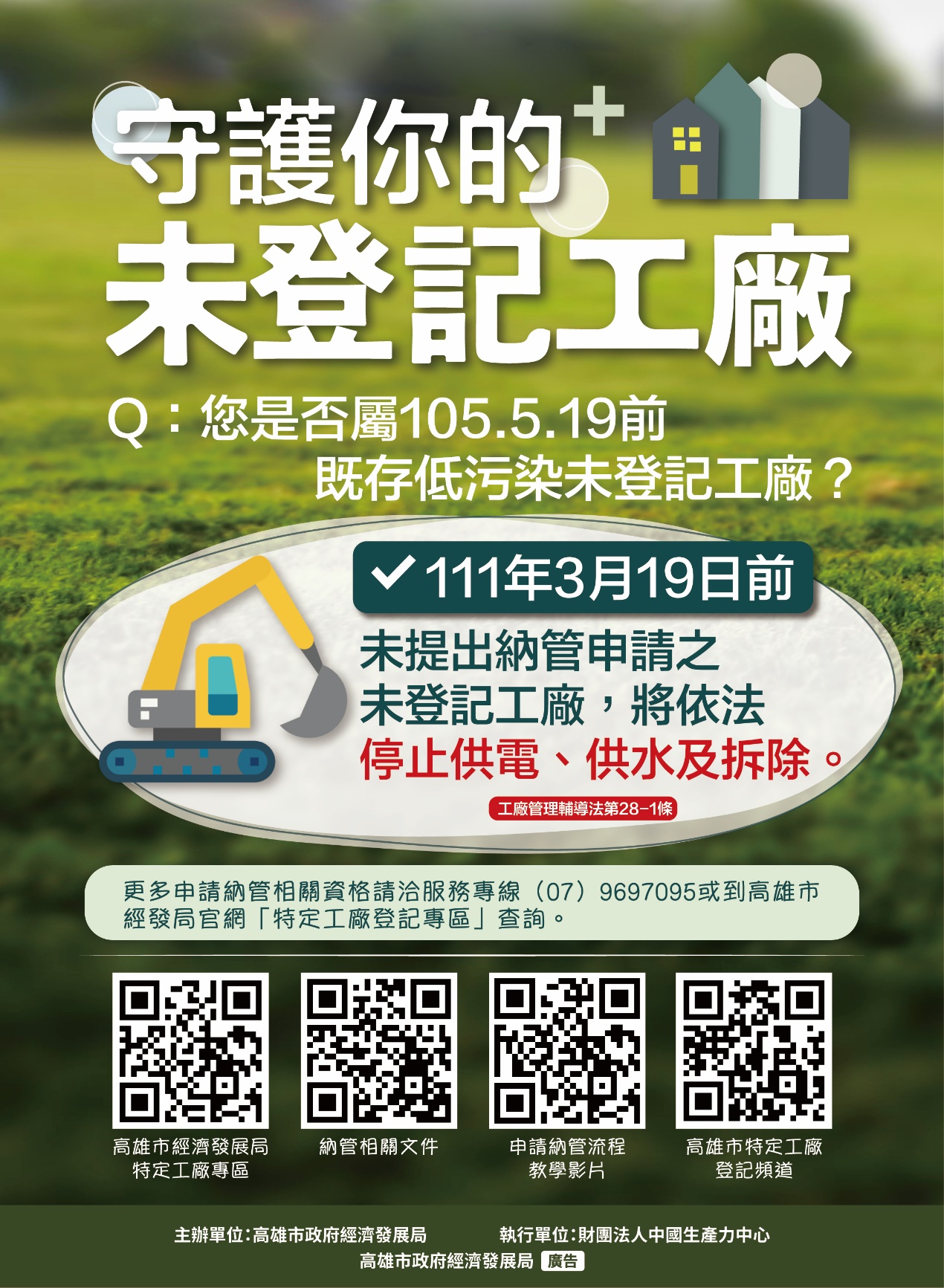 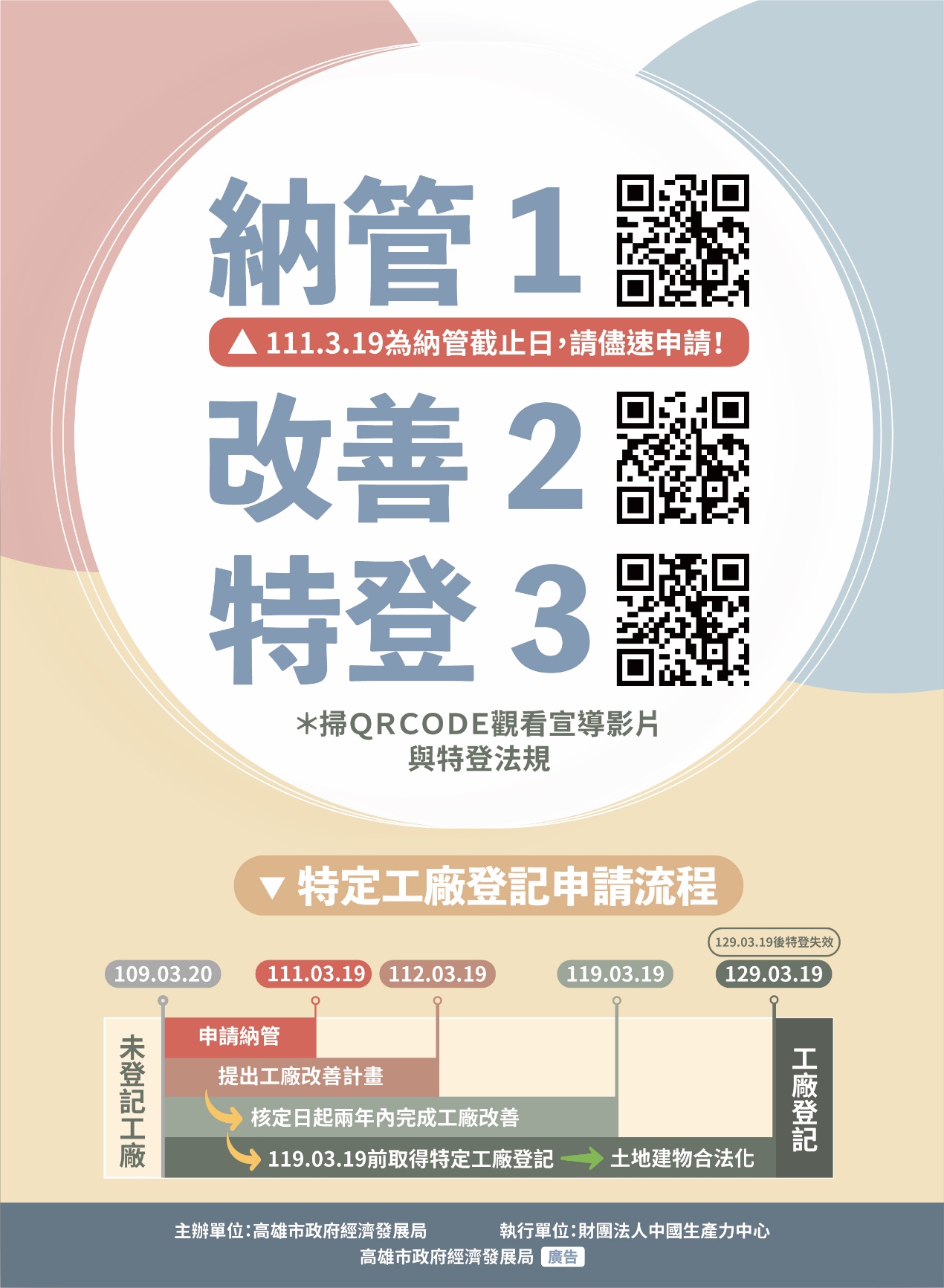 